Name ____________________________ Date_______________ Period_____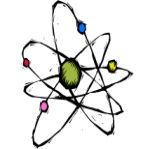 Periodicity Organizer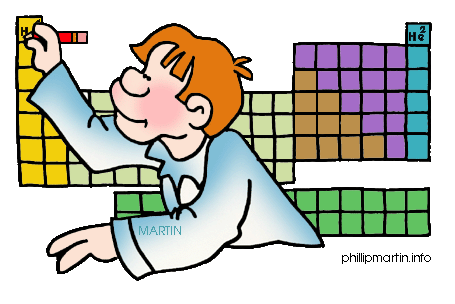 Using your knowledge of the trends associated with the periodic table, fill in the organizer below. TrendDefinitionPeriodic Trend PatternAtomic RadiiElectronegativityIonic RadiiIonization Energy